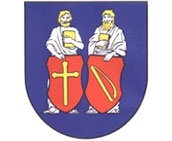 Uznesenie obecného zastupiteľstva konaného dňa 17.09. 2015Obecné zastupiteľstvo v zmysle § 10, odst. 1, písm. a/ zákona SNR č. 369/90 zb. o obecnom zriadení v znení jeho zmien a doplnkov na svojom  zasadnutí prijíma nasledovné uznesenia:Uznesenie č. 25/2015Schvaľuje a/   VZN  č. 2/2015 o určení dotácie na podporu financovania záujmového vzdelávania detí a mládeže s trvalým pobytom na území obce  b/ VZN č. 5/2015 o podmienkach prideľovania bytov určených na nájom v bytovom dome postavenom s podporou štátu v obci Toporec c/ VZN  č. 3/2015 o podmienkach poskytovania dotácií  z prostriedkov  Obce TOPORECd / Rozpočtové opatrenia  podľa predloženej zostavy, ktorá je súčasťou zápisnice ide o sumy       Bežné výdavky 19 353, 55 eur      Kapitálové výdavky- -7 497,44 eure/ sumu vo výške  500 € na zakúpenie koberca a nábytku pre Školský Klub pri ZŠ Toporec starosta obce	................................			prednostka OÚ .....................................Uznesenie č. 26/2015Berie na vedomie . a/ Správu o vyúčtovaní osláv  8. ročníka Dňa rodákovb/ správu o výberovom konaní na obecné autoUznesenie č.27/2015SúhlasíSo zorganizovaním zájazdu na Vianočné trhy do Viedne, termín 05.12.2015. Zájazdu sa je učený pre poslancov a zamestnancov obce, v prípade malej účasti môžu sa pridať rodinní príslušnícistarosta obce	................................			prednostka OÚ .....................................Uznesenie č. 28/2015Navrhuje a/ žiadosť Tadeaša Onduša o odkúpenie pozemku podľa GP č. 185/2015 zhotovený Ing. Antonom Olekšákom dňa 07.09.2015, ide o novovzniknutú parcelu č. 5482/19, ktorá vznikla odčlenením od p.č. 5482/5 diel GP č. 1 pôvodná výmera  2 579 m2 , druh pozemku zast. plocha  /novovzniknutá výmera 387 m2  a diel č. 2, ktorá vznikla odčlenením od pôvodnej parcely č. 5486, pôvodná výmera 3 657 m2 , druh  pozemku zastavaná plocha /novovznikntá výmera 40 m2/ Spolu výmera 427 m2. Posunúť do ďalšieho zasadnutia OZ nakoľko tento predaj nebol zverejnený na oznamovacej tabuli v zmysle § 9, odst 9, zákona č. 138/1991 Zb. o majetku obci, v prípade, že o  tento  nebude záujem obec tento predá za cenu 1,7 eur/m2. Tento predaj súvisí s predajom  rodinného domu Michala Dufalu, ku ktorému tento pozemok bude pričlenený nakoľko preukáže záujem o kúpu susednej nehnuteľnosti rodinného domu na p.č.  301  a záhrady na p.č.302/3 bude mu tento prednostne odpredaný starosta obce	................................			prednostka OÚ .....................................Uznesenie č. 29/2015Nesúhlasí S odpredajom pozemku na základe žiadosti p. Márie Ondušovej  podľa GP č. 186/2015 zhotovený Ing. Antonom Olekšákom dňa 07.09.2015, ide o diel č. 1 odčlenený od p.č.  5482 diel GP č. 1  o výmere 18 m2 a pričlenený k p.č. 5482/8.starosta obce	................................			prednostka OÚ .....................................Zápisnica zo stretnutia poslancov  obecného zastupiteľstva dňa 17.09.2015Program: OtvoreniePlnenie uzneseníSchválenie Územného plánu obceVZN o Územnom pláne obce Vyúčtovanie osláv VZN o príspevku do CVČ VZN o prenájme obecných bytov DiskusiaRôzne ZáverZasadnutie začalo o 16:53 hod.Prítomní : Vladimír Dragošek, , Peter Kačur, Peter Svitana, Mgr. Miroslav Svitana, Mgr.                                   Albín Fischer, Mgr. Jozef Habiňák                 Ing. Matfiak – kontolór Neprítomní : ospravedlnení :  -Neprítomní neospravedlnený:   Ing. Miroslav Pompa, Michal Šoltés, Jozef PompaHostia : Ing. Arch. Viktor MalinovskýNávrhová komisia: prednostka Iveta Šateková                                 poslanci :  Vladimír Dragošek , Kačúr Peter   V úvode starosta prítomných privítal a zasadnutie aj viedol. Do programu zasadnutia OZ doplnili body nasledovne :  Mgr. Miroslav Svitana – hasičské auto Peter Svitana – odpad v osade Tento návrh odhlasovali všetci prítomní  poslanci : Vladimír Dragošek,  Peter Kačur, Peter Svitana, Mgr. Miroslav Svitana, Mgr. Albín Fischer, Mgr. Jozef HabiňákStarosta predniesol informáciu o projekte DCOM a to, že obec sa zapojila do predmetného projektu, nakoľko je to v zmysle platnej legislatívy povinný 01.11.2016Ďalej informoval o realizácii výberového konania na prenájom Domu smútku v zmysle zákona č. 138/1991 Zb. o majetku obcí. Nájomcom od 01.09.2015 je firma ARCHA Belá s.r.o. Taktiež uviedol, že už bol v zmysle nájomnej zmluvy uhradený nájom a v Dome smútku je nové zariadenie.    Jedným z bodov programu OZ bolo navrhnutie schválenia Rozpočtových opatrení   podľa predloženej zostavy, ktorá je súčasťou zápisnice ide o sumy   Bežné výdavky 19 353, 55 eur            Kapitálové výdavky- -7 497,44 eur            Tieto navrhnuté rozpočtové opatrenia podrobne prezentoval starosta.      Tento návrh odhlasovali všetci prítomní  poslanci : Vladimír Dragošek,  Peter Kačur,           Peter Svitana, Mgr. Miroslav Svitana, Mgr. Albín Fischer, Mgr. Jozef HabiňákStarosta podal podrobnú informáciu o Vyúčtovaní osláv 2015. Táto tvorí prílohu zápisnice  Tento návrh odhlasovali všetci prítomní  poslanci : Vladimír Dragošek,  Peter Kačur,           Peter Svitana, Mgr. Miroslav Svitana, Mgr. Albín Fischer, Mgr. Jozef HabiňákĎalším bodom programu bol návrh VZN  č. 2/2015 o určení dotácie na podporu financovania záujmového vzdelávania detí a mládeže s trvalým pobytom na území obce. K tomuto bodu mali poslanci Mgr. Miroslav Svitana a p. Mgr. Albín Fischer pripomienky a to, či to financovanie bude účelové. Mgr. Fischer mal pripomienku, prečo sa nemôžu krúžky vykonávať aj vo večerných hodinách.  Starosta podal vysvetlenie, že nakoľko v obci bolo zrušené CVČ , tak záujmové krúžky na ZŠ sa budú v šk. roku 2015/2016 realizovať prostredníctvom CVČ Vrbov. V predmetnom navrhovanom VZN bola navrhnutá suma 60 € ročne, 5 € mesačne. Prítomní navrhli, aby účelovosť použitých finančných prostriedkov bola odkontrolovaná kontrolórom obce. Prednostka uviedla, že použitá dotácia musí byť zúčtovaná a musí byť preukázané použitie fin. prostriedkov.       Tento návrh odhlasovali všetci prítomní  poslanci : Vladimír Dragošek,  Peter Kačur,           Peter Svitana, Mgr. Miroslav Svitana, Mgr. Albín Fischer, Mgr. Jozef HabiňákNa zasadnutie OZ bol pozvaný aj Ing. arch. Viktor Malinovský zhotoviteľ Územného plánu obce Toporec. P. Malinovský prezentoval tento strategický dokument o organizácii územia, rozvojových plôch. Tento dokument je na výhľadové obdobie pre obec do roku 2030. Je zložený z troch línií bývanie, rekreácia a výroba. K prezentácii mali otázky: Mgr. Albín Fischer – či sa k ÚP – O bude vyjadrovať aj Okresný úrad v Prešove. Prednostka uviedla, že záväzné súhlasné stanovisko k návrhu Územného plánu obce Toporec  predmetného úradu v zmysle § 25 zákona č. 50/1976 Zb. o územnom plánovaní bolo obci doručené 29.07.2015. Mgr. Miroslav Svitana mal otázku k ohraničeniu cintorína, p. Ing. Malinovský uviedol,  že v zmysle platnej legislatívy je určená hranica ohraničenia takejto plochy. Peter Svitana sa taktiež zapojil do diskusie k predloženému ÚP –O a podal námietku ,   že nie je  zapracovaná jeho pripomienka z roku 2014. K predmetnej veci Ing. Malinovský uviedol, že sa musí poradiť z p. RNDr. Weissovou , čo sa dá v tejto veci robiť.  Vzhľadom na túto skutočnosť nebolo možné odsúhlasiť uznesenie  a všeobecné záväzné nariadenia o  schválení  ÚP – O. Navrhovaným riešením bolo odloženie schválenie predmetných dokumentov do ďalšieho zasadnutia OZNásledným bodom bol  návrh  VZN č. 5/2015 o podmienkach prideľovania bytov určených na nájom v bytovom dome postavenom s podporou štátu v obci Toporec            a  VZN  č. 3/2015 o podmienkach poskytovania dotácií  z prostriedkov  obce Toporec.     Tento návrh odhlasovali všetci prítomní  poslanci : Vladimír Dragošek,  Peter Kačur,           Peter Svitana, Mgr. Miroslav Svitana, Mgr. Albín Fischer, Mgr. Jozef HabiňákStarosta oboznámil prítomných z informáciou o vstupe obce do občianskeho združenia ASTRA. Prednostka citovala text Potvrdenia o prijatí za člena zo dňa 08.09.2015, ktoré bolo doručené obci. V zmysle predmetného dokumentu poslanci navrhli uzatvoriť Zmluvu o vstupe do združenia a určenie podmienok poskytnutia dotácie. Starosta taktiež oboznámil prítomných zo stanovami predmetného združenia.  Navrhol poslancovi Vladovi Dragošekovi dohodnúť stretnutie zo zástupcami p. Slavomírom Regecom a Rastislavom  Regecom. Predbežný termín 23.09.2015 o 14:00 hod na obecnom úrade. Nasledovala časť programu Rôzne, kde starosta predniesol žiadosti Tadeáša Onduša, a Márie Ondušovej obaja bytom Hlavná 94/75 Toporec. Tadeáš Onduš  požiadal o  odkúpenie pozemku podľa GP č. 185/2015 zhotovený Ing. Antonom Olekšákom dňa 07.09.2015, ide o novovzniknutú parcelu č. 5482/19, ktorá vznikla odčlenením od p.č. 5482/5 diel GP č. 1 pôvodná výmera  2 579 m2 , druh pozemku zast. plocha  /novovzniknutá výmera 387 m2  a diel č. 2, ktorá vznikla odčlenením od pôvodnej parcely č. 5486, pôvodná výmera 3 657 m2 , druh  pozemku zastavaná plocha /novovznikntá výmera 40 m2/ Spolu výmera 427 m2. Prítomní navrhli posunúť do ďalšieho zasadnutia OZ nakoľko tento predaj nebol zverejnený na oznamovacej tabuli v zmysle § 9, odst 9, zákona č. 138/1991 Zb. o majetku obci, v prípade, že o  tento  nebude záujem obec tento predá za cenu 1,7 eur/m2. Tento predaj súvisí s predajom  rodinného domu Michala Dufalu, ku ktorému tento pozemok bude pričlenený nakoľko preukáže záujem o kúpu susednej nehnuteľnosti rodinného domu na p.č.  301  a záhrady na p.č.302/3 bude mu tento prednostne odpredaný      Tento návrh odhlasovali všetci prítomní  poslanci : Vladimír Dragošek,  Peter Kačur,           Peter Svitana, Mgr. Miroslav Svitana, Mgr. Albín Fischer, Mgr. Jozef Habiňák           Mária Ondušová  požiadala o odkúpenie pozemku podľa GP č. 186/2015 zhotovený            Ing. Antonom Olekšákom dňa 07.09.2015, ide o diel č. 1 odčlenený od p.č.  5482 diel            GP č. 1  o výmere 18 m2 a pričlenený k p.č. 5482/8. Voči tejto žiadosti boli vznesené            námietky , že sa jedná o vodný tok.  K tejto žiadosti dali prítomní poslanci  nesúhlasné            stanovisko.      Tento návrh odhlasovali všetci prítomní  poslanci : Vladimír Dragošek,  Peter Kačur,           Peter Svitana, Mgr. Miroslav Svitana, Mgr. Albín Fischer, Mgr. Jozef HabiňákDoplneným bodom programu bola otázka poslanca Mgr. Miroslava Svitanu, týkajúca sa repasácie hasičského auta. Starosta informoval o zaslaní podkladov firme THT  Slovensko s.r.o dňa 14.07.2015- emailom. Prednostka uviedla, že dňa 31.08.2015 bol odoslaný email do tejto firmy, aký je ďalší postup v predmetne veci. Dňa 02.09.2015 bol email prečítaný, ale doposiaľ nebola doručená odpoveď. Ďalším doplneným bodom programu bol dotaz poslanca Petra Svitanu, ktorý uviedol, že v osade je rozhádzaný odpad po okolitých poliach a taktiež, že chýbajú kanalizačné betónové poklopy na skružiach. Navrhol, aby  upratanie tohto odpadu zrealizovala skupina aktivačných nezamestnaných, ktorí vykonávajú AČ v osade.   Starosta ďalej oboznámil prítomných o podaní žiadosti o dotáciu na Okresnom úrade v sídle kraja na dokončenie telocvične. Táto žiadosť sa podávala ako dotácia na havarijný stav. Projektant Ing. Miroslav Mačičák  vypracováva posudok o tom, že táto stavba sa znehodnocuje. Bude vyhotovený nový rozpočet na realizáciu dostavby tejto budovy. K tejto problematike uviedol poslanec Mgr. Miroslav Svitana, že by bolo treba túto problematiku zmedializovať.Následne starosta predniesol informáciu o tom, že je potrebné určiť správcu multifunkčného ihriska a zároveň podal návrh , že túto pozíciu by mohol vykonávať p. Ján Kačúr. Uviedol, že ho osloví a zistí, či má záujem o túto prácu. Starosta informoval prítomných o poskytnutí dotácie na projekt „Rozšírenie kamerového systému v obci Toporec“ vo výške 5 000 €. Uviedol, že kamerový systém je spustený , počet namontovaných kamier je 6 ks , okrem osady, kde bude dodatočne namontovaná.Ďalej podal informáciu o zrealizovaní výberového konania prostredníctvom elektronického trhoviska na nákup osobného automobilu. Vysúťažená cena je 13 856 € a dodávateľom je firma AUTONOVA  Poprad o 1 900 eur menej ako je cena na interneteV ďalšom bode starosta informoval prítomných o projekte „Cyklotrasa“, kde už tento je zapracovaný do Územného plánu obce. Starosta oznámil , že je spustená nová stránka obce , ktorú pripravovala firma Galileo. O slovo sa prihlásil Peter Svitana a upozornil na devastovanie autobusovej búdky pri ihrisku, žiakmi ZŠ. Starosta uviedol, že upozorní členov hliadky na túto skutočnosť. V ďalšom bode starosta navrhol zorganizovanie zájazdu na Vianočné trhy do Viedne, taktiež navrhol aj termín 05.12.2015. Zájazdu sa môžu zúčastniť poslanci  a zamestnanci obecného úradu.  Tento návrh odhlasovali všetci prítomní  poslanci : Vladimír Dragošek,  Peter Kačur,           Peter Svitana, Mgr. Miroslav Svitana, Mgr. Albín Fischer, Mgr. Jozef HabiňákDo diskusie sa prihlásil poslanec Mgr. Miroslav Svitana a vzniesol požiadvku na zafinancovanie kúpy nábytku a koberca do Školského klubu detí, ktorý funguje pri ZŠ Toporec. Tento navštevuje 15 detí z obce, vedie ho p. učiteľka Jana Rusiňáková. Poslanci odsúhlasili sumu 500 € .      Tento návrh odhlasovali všetci prítomní  poslanci : Vladimír Dragošek,  Peter Kačur,           Peter Svitana, Mgr. Miroslav Svitana, Mgr. Albín Fischer, Mgr. Jozef HabiňákZasadnutie OZ skončilo o 19:20 hod. za jednotlivé uznesenia hlasovali poslanci, tak ako je to uvedené v texte. starosta obce	................................			prednostka OÚ .....................................Spracovala: Šateková Návrh na zmenu rozpočtu rozpočtovým opatrením č. 1V súlade s 11 ods. 4 písm. b/ zákona č. 369/1990 Zb. o obecnom zriadení v znení neskorších predpisov a na základe    ods. 2 § 14 zákona č. 583/2004 Z.z. o rozpočtových pravidlách územnej samosprávy a o zmene a doplnení niektorých zákonov, predkladám obecnému zastupiteľstvu  návrh na rozpočtové opatrenie. Zvýšenie  príjmov na kategóriách  rozpočtu  podľa rozpisuv celkovej sume  120 409,42 eur.Zvýšenie  výdavkov na kategóriách rozpočtu podľa rozpisu v celkovej  sume 11 856,11 eur.Rozpočet príjmov:BEŽNÉ PRÍJMYKAPITÁLOVÉ PRÍJMYRozpočet výdavkov:BEŽNÉ VÝDAVKYKAPITÁLOVÉ VÝDAVKYKÓDPOLOŽKATEXTEURROZPOČET41133Daň za komunálne odpady a drobné stavebné odpady150,00BRSpolu150,00KÓDPOLOŽKATEXTEURROZPOČET111322 „Rozšírenie kamerového systému v obci Toporec“ - ŠR 5 000,00KR 11S1322Prístavby, nadstavby, stavebné úpravy KC osada - EÚ103 126,85KR11S2322Prístavby, nadstavby, stavebné úpravy KC osada - ŠR12 132,57KRSpolu120 259,42FNCKÓDKÓDPOLOŽKATEXTEURROZPOČET01114141633OCU – nábytok – kanc. starosta750,00BR01114141633Kuchynská linka s drezom – KC osada840,00BR01114141635Rutinná a štandardná údržba výpočtovej techniky323,00BR01114141642Transféry ERKO , Klub dôchodcov263,37BR01114141642Transfér jednotlivcovi – Gábor - požiar330,00BR03204141633DHZ – odevy (tričká + uniformy)891,47BR06404141637VO – špeciálne služby Ultima Ratio – ver. obstarávanie9 180,00BR091114141631MŠ – cestovné náhrady15,34BR091114141633MŠ – interiérové vybavenie1 127,40BR091214141637Telocvičňa – monitorovacie správy - Qvanta8 080,00BR09504141611CVČ – tarifný plat-995,62BR09504141621CVČ – poistné do VSZP-566,90BR09504141623CVČ – poistné do ostatných zdravotných poisťovní-120,00BR09504141625CVČ – poistné do SP-3 553,22BR09504141633CVČ  - všeobecný materiál-3 000,00BR09504141637CVČ – všeobecné služby -1 900,00BR09504141637CVČ – odmeny pracovníkov mimopracovného pomeru- 5 388,00BR10704141633KC – osada – interiérové vybavenie540,00BR10704141637KC – osada – poistenie budovy233,26BR01114141633Dom smútku – inventár + skladací stolík, skriňa1 540,00BR 01114141637Internetová stránka – spol. Galileo Corporation1 068,00BR091114141637KC osada – motinorovacie správy3 143,90BR0111 4141637„Dom smútku“ poistenie budovy90,93BR04514141635Miestne komunikácia – výtlky - oprava6 460,62BRSPOLUSPOLU19 353,55BRKÓDPOLOŽKATEXTEURROZPOČET11S1717Prístavby, nadstavby, stavebné úpravy KC osada - EÚ5 172,29KR11S2717Prístavby, nadstavby, stavebné úpravy KC osada - ŠR608,51KR43717Prístavby, nadstavby, stavebné úpravy KC osada – Vl. FP 27 941,61KR111713 „Rozšírenie kamerového systému v obci Toporec“ - ŠR 5 000,00KR43713 „Rozšírenie kamerového systému v obci Toporec“ – Vl. FP 4 000,00KR43711 Územný plán 999,00KR43717 „Dom smútku“ Vl. FP - 60 000,00KR43717 „Verejné osvetlenie“ - projekt 2 398,80KR43717 „Ihrisko“ 1 763,68KR43714 „Osobný automobil“ 4 618,67KRSpolu-7 497,44KR